LISTA DE VERIFICAÇÃO DE REVISÃO DE DESIGN DE ARQUITETURA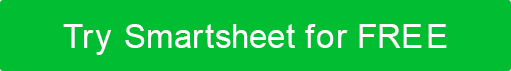 ESTADOELEMENTO DE DESIGNAPROVADO PORDATA APROVADACOMENTÁRIOSPLANO DO SITEPLANO DE CONSTRUÇÃOProjetos de construção concluídosDocumentação de elevações completa (incluindo todas as paredes externas)Relação de aberturas nos edifícios: Características como varandas, baias, varandas, entradas cobertas, estruturas aéreas, toldos, mudanças na fachada do edifício e alinhamento do telhado que proporcionam alívio de sombras são documentadas, e suas relações são explicadas. Especificações externas detalhadasESTADOELEMENTO DE DESIGNAPROVADO PORDATA APROVADACOMENTÁRIOSCOMENTÁRIOSPLANO PAISAGÍSTICOMostra localização e tamanho das plantasDetalhe qualquer um dos seguintes: – Mounding/berms – Classificação e drenagem – Características da água – Cercas – Luzes exteriores autônomas – Calçadas – PassarelasMETRAGEM QUADRADAESTADOELEMENTO DE DESIGNAPROVADO PORDATA APROVADACOMENTÁRIOSREQUISITOS DE ALTURAACABAMENTOS EXTERIORESMaterial documental (estuque, pedra, tijolo, revestimento de cimento de fibra ou tapumes de madeira)Todo o metal utilizado é pintado para combinar ou misturar com metais circundantes e materiais de telhadoParedes são pintadasCor de tapumista de acentoCor da janela/aparaçãoGaragem / cor da porta da frenteMAÇONARIAMateriais documentadosO material deve envolver um mínimo de 3 pés em todos os cantos externosCor de alvenariaESTADOELEMENTO DE DESIGNAPROVADO PORDATA APROVADACOMENTÁRIOSJANELAS + MOLDURAS DE PORTAMolduras de madeira e vinilFabricante e corGrandes extremidades de empenas incluem projeções ou recessos (não apenas janelas)TELHADOCALHAS + DOWNSPOUTSProjetado como uma característica arquitetônica contínuaCalhas expostas e downspouts são coloridos para se encaixar com outro estilo e coloraçãoESTADOELEMENTO DE DESIGNAPROVADO PORDATA APROVADACOMENTÁRIOSCERCANão deve exceder uma altura de 6 pésDesign e localização foram aprovados com antecedênciaEsgrima está dentro da fronteira terrestreDETALHES DE PAISAGISMOPaisagismo será instalado dentro de 30 dias após a conclusão da casaSistema de irrigaçãoPaisagismo é instalado para cobrir 100% da propriedadePaisagismo não excede o limite de terra (em calçadas/estradas)Sod instalado em todas as áreas não designadas como canteiros de plantio ou locais de árvoresRequisitos mínimos de plantioESTADOELEMENTO DE DESIGNAPROVADO PORDATA APROVADACOMENTÁRIOSILUMINAÇÃO EXTERIORGARAGENSAs portas da garagem são com painéisUso de portas de garagem individuais necessárias para qualquer compartimento superior a 20' de larguraGeralmente, as portas da garagem não devem exceder 10' de alturaAcabamento interno deve ser gravado, lixado e pintadoO tamanho atende aos requisitos de designWindows incentivadoDISCLAIMERQuaisquer artigos, modelos ou informações fornecidas pelo Smartsheet no site são apenas para referência. Embora nos esforcemos para manter as informações atualizadas e corretas, não fazemos representações ou garantias de qualquer tipo, expressas ou implícitas, sobre a completude, precisão, confiabilidade, adequação ou disponibilidade em relação ao site ou às informações, artigos, modelos ou gráficos relacionados contidos no site. Qualquer dependência que você colocar em tais informações é, portanto, estritamente por sua conta e risco.